TOVAČOVSKÁ RYBA – prodej živých rybBílsko u obchoduDne 21. 4. 2021 (středa)V době od 15:15 hodin do 15:45 hodinKapr I. třídy       					89,- Kč/kgKapr výběrový (nad 2,5 kg)		99,- Kč/kgPstruh duhový  		   			   	169,- Kč/kgTolstolobik 							63,- Kč/kg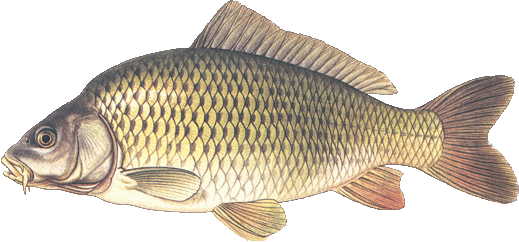 